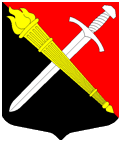 СОВЕТ ДЕПУТАТОВмуниципальное образование Тельмановское сельское поселение Тосненского района Ленинградской областиРЕШЕНИЕ № 13Принято советом депутатов 27 ноября 2017 годаПодписано главой муниципального образования 29 ноября 2017 годаО назначении на должность главы администрации муниципального образования Тельмановское сельское поселение Тосненского района Ленинградской областиВ соответствии с Федеральным законом от 06.10.2003 № 131-ФЗ «Об общих принципах организации местного самоуправления в Российской Федерации», Уставом муниципального образования Тельмановское сельское поселение Тосненского района Ленинградской области, решениями совета депутатов муниципального образования Тельмановское сельское поселение Тосненского района Ленинградской области от 27.10.2017 № 8 «Об утверждении положения о конкурсе на замещение должности главы администрации муниципального образования Тельмановское сельское поселение Тосненского района Ленинградской области, назначаемого по контракту», от 27.10.2017 № 10 «О проведении конкурса на замещение должности главы администрации муниципального образования Тельмановское сельское поселение Тосненского района Ленинградской области, назначаемого по контракту», на основании решения конкурсной комиссии по проведению конкурса на замещение должности главы администрации муниципального образования Тельмановское сельское поселение Тосненского района Ленинградской области, назначаемого по контракту, отраженного в протоколе № 3 от 27.11.2017, совет депутатов муниципального образования Тельмановское сельское поселение Тосненского района Ленинградской области РЕШИЛ:1. Назначить на должность главы администрации муниципального образования Тельмановское сельское поселение Тосненского района Ленинградской области по контракту Жевнерова Константина Николаевича с «01» января 2018  года на срок исполнения полномочий Совета депутатов муниципального образования Тельмановское сельское поселение Тосненского района Ленинградской области четвертого созыва (до дня начала работы совета депутатов муниципального образования Тельмановское сельское поселение Тосненского района Ленинградской области пятого созыва). 2. Главе муниципального образования Тельмановское сельское поселение Тосненского района Ленинградской области заключить контракт с Жевнеровым Константином Николаевичем.3. Аппарату по обеспечению деятельности совета депутатов муниципального образования Тельмановское сельское поселение Тосненского района Ленинградской области, опубликовать настоящее решение в порядке, предусмотренном Уставом муниципального образования Тельмановское сельское поселение.4. Настоящее решение вступает в силу с момента его официального опубликования.5. Контроль исполнения настоящего решения возложить на главу муниципального образования Тельмановское сельское поселение Тосненского района Ленинградской области Г.В. Сакулина.Глава муниципального образования 			                  Г.В. Сакулин